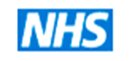 NEWHAM ACCESS 7 DAYS A WEEK SERVICEAt work or can’t attend an appointment at your practice during the day, then a number of appointments are bookable via your GP or by calling direct  0207 540 9949ALL GP PRACTICES IN NEWHAM CAN BOOK APPOINTMENTS AT THE FOLLOWING HUB’s:HUB LOCATION ADDRESS:Contact 0207 540 9949 only if you cannot make an apppointment during regular day time GP surgery hours (Usually 08.00-18.30 Monday – Friday)DAYSURGERY HUBTIMEMONDAY-FRIDAYGLEN ROAD MEDICAL CENTRE18.30 – 22.00SATURDAYGLEN ROAD MEDICAL CENTRE08.00 – 20.00SATURDAYPLASHET MEDICAL CENTRE08.00 – 20.00SUNDAYGLEN ROAD MEDICAL CENTRE08.00 – 20.00SUNDAYWESTBURY ROAD SURGERY08.00 – 20.00GLEN ROAD MEDICAL CENTRE1-9 GLEN ROAD, PLAISTOW, E13 8RUPLASHET MEDICAL PRACTICE152 PLASHET ROAD, PLAISTOW, E13 0QTWESTBURY ROAD SURGERY45 WESTBURY ROAD, FOREST GATE, E7 8BU